ПАМЯТКА  ДЕТЯМ  О   ПОЖАРНОЙ БЕЗОПАСНОСТИ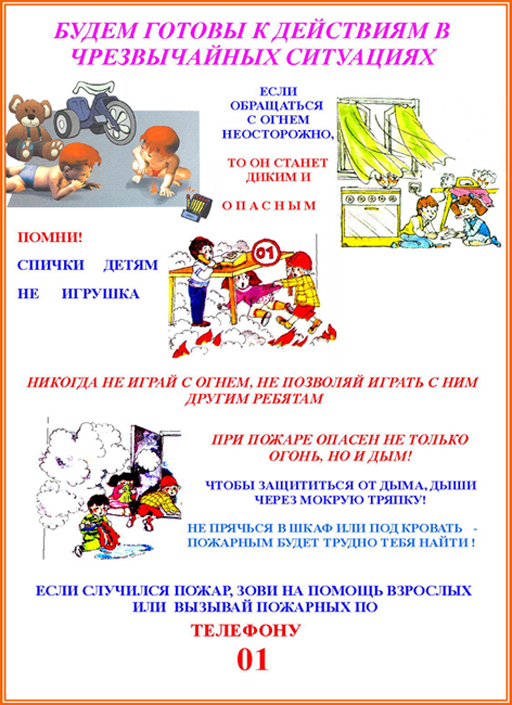 